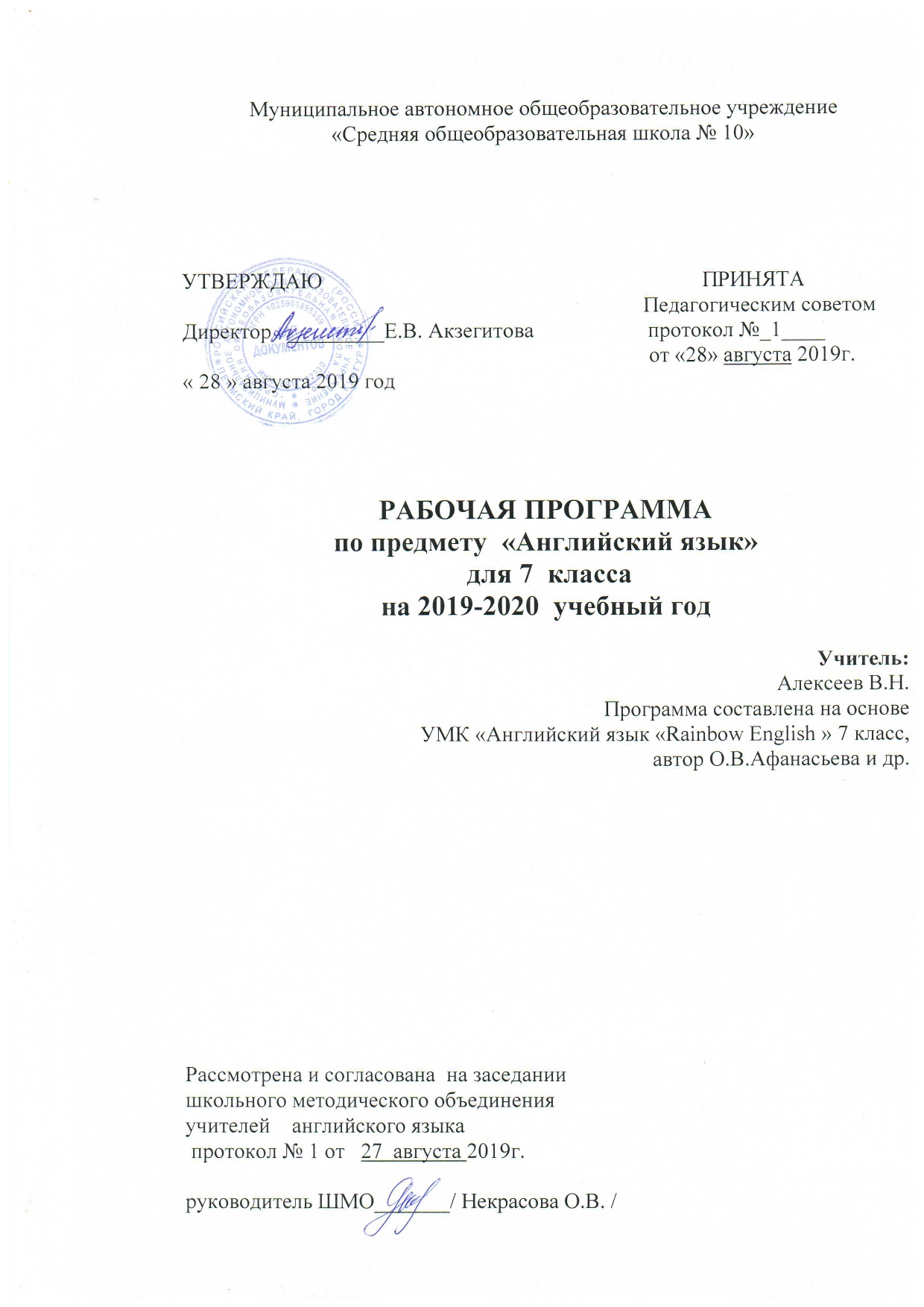 РазделКол-во часов№ урокаДата проведенияТема урока.Тип урока.ФОУПДСодержание урокаСодержание урокаПланируемые результатыПланируемые результатыПланируемые результатыВид контроляОсновные средства обученияРазделКол-во часов№ урокаДата проведенияТема урока.Тип урока.ФОУПДЛексикаГрамматикаЛичностныеМетапредметныеПредметныеВид контроляОсновные средства обучения1«School and Schooling»28 часов1Урок-беседа «Как я провел летние каникулы»Урок общеметодологической направленностиИндивидуальная, фронтальная, парная, групповая Повторение Времен:Present, Past, Future Simple; Present PerfectФормировать положительный настрой на учебный год, на уважительное отношение к одноклассникам, вырабатывать навыки сотрудничества и умения коллективной работы.Воспитывать желание с пользой проводить время не только в учебные дни, но и на каникулах, поддерживать примеры тех ребят, которые узнали за лето много нового или  работали частичное время.Умение планировать свое речевое и неречевое поведение,Умение взаимодействовать с окружающими, выполняя разные социальные ролиУметь использовать Настоящее, Прошедшее, Будущее Простое Время в спонтанной речи. Уметь построить монологическое высказывание о том, как провел лето, задавать вопросы собеседнику по теме и отвечать на вопросы собеседника.текущийучебник «Rainbow English», основное поурочное содержание.2Первый день в школе после летних каникул.Урок общеметодологической направленностиИндивидуальная, фронтальная, парная, групповая Формировать положительный настрой на учебный год, на уважительное отношение к одноклассникам, вырабатывать навыки сотрудничества и умения коллективной работы Умение планировать свое речевое и неречевое поведение,Умение взаимодействовать с окружающими, выполняя разные социальные ролиУметь использовать Настоящее, Прошедшее, Будущее Простое Время в спонтанной речи. Уметь построить монологическое высказывание по теме первый день в школе после каникул, задавать вопросы собеседнику по теме и отвечать на вопросы собеседникатекущийучебник «Rainbow English», основное поурочное содержание аудиозапись.3Повтор Простого настоящего времени4Школьные принадлежности.Урок «открытия» нового знания.Индивидуальная, фронтальная, парная, групповая backpackbrushchalkdictionarydaybookexercise bookgluefelt-tip (pen)paperpencil casepencil sharpenerpaintrubberrulerscissorsvacationfallsoccerНовый материал:countable and uncountable nounsmuch/ many, few/ little with nouns some, any,a/an, zero article with nouns;Развивать бережное отношение к школьным принадлежностям, а также пояснить то, что на успешность в учебной деятельности влияет наличие необходимых школьных принадлежностей на урокеУмение организовывать учебное сотрудничество  совместную деятельность с учителем и сверстниками, работать индивидуально и в группе, находить общее решениеПравильно употреблять в речи и на письме исчисляемые и неисчисляемые существительныеУметь описывать картинки с опорой на ключевые слова по теме "Школьные принадлежности";текущийучебник «Rainbow English», основное поурочное содержание, аудиозапись.5Школьные принадлежности.Урок общеметодологической направленностиИндивидуальная, фронтальная, парная, групповая pairpieceНовый материал:nouns used only in the plural (trousers etc);nouns in the plural vs. the same nouns with the word pair and their agreement with the verbРазвивать бережное отношение к школьным принадлежностям, а также пояснить то, что успешность в учебной деятельности влияет наличие необходимых школьных принадлежностей на урокеУмение организовывать учебное сотрудничество  совместную деятельность с учителем и сверстниками, работать индивидуально и в группе, находить общее решениеПравильно использовать слова  «pair»  « piece» в речитекущийучебник «Rainbow English», основное поурочное содержание аудиозапись, лексико-грамматический практикум.6Повтор Простого прошедшего времени7Школа в Англии и Уэльсе.Урок общеметодологической направленностиИндивидуальная, фронтальная, парная, групповая agebreakcollegeeducationpaysubjecttermuniformprimarysecondaryРазвивать заинтересованность школьника в изучении традиций другой страны, умение видеть достоинства и недостатки системы образования  разных странУмение осознанно использовать речевые средства в соответствии с речевой задачей для выражения коммуникативного намерения, своих чувств, мыслей и потребностей.Развивать умение делать монологическое высказывание по теме урока, ориентируясь при этом в фактическом, лексическом и грамматическом материале.текущийучебник «Rainbow English», основное поурочное содержание аудиозапись, рабочая тетрадь8Подготовка к входной контрольной работе.Урок рефлексии Индивидуальная, фронтальная, парная, групповая Формировать дисциплинированность, последовательность, настойчивость и самостоятельностьУмение обобщать, устанавливать аналогии, классифицировать, самостоятельно выбирать основания и критерии для классификацииУметь обобщать знания, полученные в предыдущих классах.текущийАвторская разработка по подготовке к ВКР9Повтор Простого будущего времени10Входная контрольная работаУрок развивающего контроля.Формировать дисциплинированность, последовательность, настойчивость и самостоятельностьУметь определять результат своей деятельности и оценить его.Умение выполнять тестовые задания по заданной схеме.итоговыйТекст входной контрольной работы11Работа над ошибками входной контрольной работыИндивидуальная, фронтальная, Формировать дисциплинированность, последовательность, настойчивость и самостоятельностьУмение устанавливать причинно-следственные связи.Восполнение пробелов знаний, систематизация пройденного материала, итоговое закрепление знанийтекущийТекст входной контрольной работы12Повтор Настоящего длительного времени13Изучаемые предметы.Урок «открытия» нового знания.Индивидуальная, фронтальная, парная, групповая historygeographymathematicssciencephysicsbiologychemistryliteraturecomputer studiesphysical educationНовый материал:zero article in the combinations like to goto school etc Формировать мотивацию учения и обучения и стремление к самосовершенствованию в образовательной области. Умение планировать свое речевое и неречевое поведение,Умение правильно употреблять в речи и на письме артикли со словами: школа, университет, больница, работа; знать об отсутствии артикля с названиями школьных предметов.текущийучебник «Rainbow English», основное поурочное содержание аудиозапись, рабочая тетрадь14Образование в РоссииСлова, которые следует различать to say, to tell, to speak, to talkУрок «открытия» нового знания.Индивидуальная, фронтальная, парная, групповая Новый материал:English homonyms;confusable words tosay, to tell, to speak, to talk Формировать умение видеть себя в среде окружающего мира;формировать умение вести диалог, учитывая позицию собеседника;формировать стремление к лучшему осознанию культуры своего народаУмение взаимодействовать с окружающими, выполняя разные социальные ролиРазличать слова «to speak, to say, to tell, to talk» и правильно употреблять их в речи и на письметекущийучебник «Rainbow English», основное поурочное содержание аудиозапись, лексико-грамматический практикум15Повтор Прошедшего длительного времени16Фразы речевого этикетаУрок общеметодологической направленности.Индивидуальная, фронтальная, парная, групповая Формировать умение вести диалог с точки зрения культурных норм и языковых правил английского языка.Умение обобщать, устанавливать аналогии, классифицировать, самостоятельно выбирать основания и критерии для классификацииЗнать фразы речевого этикета, уметь переводить их устойчивыми сочетаниями (клише)промежуточныйучебник «Rainbow English», основное поурочное содержание аудиозапись, рабочая тетрадь17Образование в Англии, Уэльсе, России.Урок «открытия» нового знания.Индивидуальная, фронтальная, парная, групповая markclassmateforeignhappenloudmistakeruleРазвивать заинтересованность школьника в изучении традиций другой страны, умение видеть достоинства и недостатки системы образованияУмение организовывать учебное сотрудничество и совместную деятельность с учителем и свертниками Развивать умение делать монологическое высказывание по теме урока, ориентируясь при этом в фактическом, лексическом и грамматическом материалетекущийучебник «Rainbow English», основное поурочное содержание аудиозапись,  лексико-грамматический практикум18Повтор Будущего длительного времени19Глаголы с послелогами.Урок «открытия» нового знания.Индивидуальная, фронтальная, парная, групповая Новый материал:verbs and adjectives used with prepositions to and of:to talk to, to listen to, to speak to, to write to;afraid of, fond of, proud of, sure of, tiredУмение планировать, обобщать, взаимодействовать с окружающими, умение осуществлять самооценкуЗнать глаголы с послелогами, использовать их в речи (письменной и устной), а также выполнять тестовые работытекущийучебник «Rainbow English», основное поурочное содержание аудиозапись20Образование (правила поведения в школе).Фразовый глагол to talkУрок общеметодологической направленности.Индивидуальная, фронтальная, парная, групповая Новый материал:1) noun-forming suffix-tion;2) phrasal verbsto talk back, to talk over, to talk into, to talk out of Развивать понимания «что значит хорошо вести себя в школе», напомнить о правах и обязанностях ученика.Умение планировать, обобщать, взаимодействовать с окружающими, умение осуществлять самооценкуУметь делать монологические высказывание, вести беседы по теме урокаЗнакомиться с правилами употребления на письме фразового глагола to talk, текущийучебник «Rainbow English», основное поурочное содержание аудиозапись, рабочая тетрадь21Повтор Настоящего совершенного времени22Обобщение по теме «Школа».Урок рефлексии.Индивидуальная, фронтальная, парная, групповая noisenoisyforeignerrulerloudlyschooldaysschool ageschoolmateschool yearschool leaverschoolhouse examinationexaminecelebrationdecorationillustrationdemonstrationeducateillustratedemonstrateНовый материал:names of subjects ending in -s and their agreement with the verbs in the singularФормировать стремление к совершенствованию собственной и речевой культуры в целомУмение обобщать, классифицировать, строить умозаключения, делать выводыПроверить умение пользоваться полученными в ходе изучения раздела знаниями, обобщить, закрепить изученный материал.промежуточныйучебник «Rainbow English», основное поурочное содержание аудиозапись, лексико-грамматический практикум23Обобщение по теме «Школа».Словарный диктант по теме «Школа».Урок рефлексии.Индивидуальная, фронтальная, парная, групповая Формирование мотивации изучения иностранного языка и стремление к самосовершенствованию в образовательной областиУмение обобщать, классифицировать, строить умозаключения, делать выводыПодготовиться к итоговой проверке знаний полученных в ходе изучения разделатекущийучебник «Rainbow English», основное поурочное содержание 24Повтор Прошедшего совершенного времени25Контрольное тестирование(Аудирование. Чтение, Грамматика)Урок развивающего контроля.Развивать такие качеств личности, как воля, целеустремленность, креативность, дисциплинированность, трудолюбие.Умение обобщать, классифицировать, строить умозаключения, делать выводы, способность к адекватной самооценкеУмение выполнять тестовые задания по заданной схемеИтоговый  (по пройденной теме)учебник «Rainbow English» тестовое задние или пособие «Диагностические работы». Аудиозапись.26Работа над ошибками контрольной работыИндивидуальная, фронтальная.Развивать такие качеств личности, как воля, целеустремленность, креативность, дисциплинированность, трудолюбие.Умение к адекватной оценке своих достиженийВосполнение пробелов знаний, систематизация пройденного материала, итоговое закрепление полученных знанийтекущийучебник «Rainbow English» тестовое задние или пособие «Диагностические работы» Аудиозапись.27Повтор Будущего совершенного времени28Урок написания письменной работы или устного высказывания.Урок общеметодологической направленностиИндивидуальная..Развивать самостоятельность, желание к творческому мышлениюУмение структурировать, делать выводыОтрабатывать навыки письменного и устного высказыванийитоговый2«The Language of the World»23 часа29Языки мира.Урок общеметодологической направленности.Индивидуальная, фронтальная, парная, групповая Новый материал:articles with names of languages (the English language/ English);present perfect, affirmative sentences Формировать заинтересованность в положительном отношении ко всему разнообразию мираУмение планировать, обобщать, взаимодействовать с окружающими, умение осуществлять самооценкуУметь правильно использовать артикль со словом «Language»                            текущийучебник  «Rainbow English»,    аудиозапись, аудиозапись30Употребление прилагательных31Настоящее совершенное время.Урок «открытия» нового знания.Индивидуальная, фронтальная, парная, групповая Умение планировать, обобщать, взаимодействовать с окружающими, умение осуществлять самооценкуПолучить первоначальные знания об использовании нового грамматического времени Настоящее совершенное времятекущийучебник  «Rainbow English», аудиозаписьлексико-грамматический практикум32Происхождение языков мираУрок общеметодологической направленности.Индивидуальная, фронтальная, парная, групповая Новый материал:Present Perfect TenseФормировать заинтересованность в положительном отношении ко всему разнообразию мираУмение планировать, обобщать, взаимодействовать с окружающими, умение осуществлять самооценкуИспользование времени Present Perfect в речи, узнавание в текстовом материлатекущийучебник «Rainbow English», основное поурочное содержание, аудиозапись,  лексико-грамматический практикум33Мн.число существительных (исключения)34Урок написания письменной работы или устного высказыванияИндивидуальная, фронтальная, парная, групповая Новый материал:Present Perfect TenseФормировать настойчивость, желание постигать новые знания.Умение планировать, обобщать, взаимодействовать с окружающими, умение осуществлять самооценкуИспользование времени Present Perfect в речи, узнавание в текстовом материлатекущийучебник  «Rainbow English», аудиозапись, рабочая тетрадь  35Некоторые факты об англо-язычных странах3 форма неправильных глаголовИндивидуальная, фронтальная, парная, групповая Новый материал:Present Perfect TenseФормировать настойчивость, желание постигать новые знания.Умение планировать, обобщать, взаимодействовать с окружающими, умение осуществлять самооценкуИзучить 3 форму неправильных глаголов
текущийучебник «Rainbow English», основное поурочное содержание аудиозапись,  лексико-грамматический практикум36Употребление наречий37Развитие английского языка.Урок общеметодологической направленностиИндивидуальная, фронтальная, парная, групповая borrowcarrydevelopevenonlyprobablytonguevocabularyНовый материал:Present Perfect TenseФормировать толерантное отношение к иной культуре, осознание себя гражданином всего страны и всего мира.Умение планировать, обобщать, взаимодействовать с окружающими, умение осуществлять самооценкуЗнать страноведческий материал представленный учебником.текущийучебник «Rainbow English», основное поурочное содержание аудиозапись,  лексико-грамматический практикум38Настоящее совершенное времяУрок общеметодологической направленностиИндивидуальная, фронтальная, парная, групповая justeveralreadyneveryetНовый материал:Present Perfect TenseФормировать настойчивость, желание постигать новые знания.Умение планировать, обобщать, взаимодействовать с окружающими, умение осуществлять самооценку Использование времени Present Perfect в речи, узнавание в текстовом материла промежуточныйучебник «Rainbow English», основное поурочное содержание аудиозапись,рабочая тетрадь  39Личные и притяжательные местоимения40Диалекты английского языка.Урок общеметодологической направленности.Индивидуальная, фронтальная, парная, групповая Наречия yet  alreadyФормировать толерантное отношение к традициям другой страны, Умение планировать, обобщать, взаимодействовать с окружающими, умение осуществлять самооценкуЗнать, что английский язык имеет, как и русский различные диалектытекущийучебник  «Rainbow English», аудиозапись,  лексико-грамматический практикум41Выражения:LIKES and DISLIKES. Урок общеметодологической направленности.Индивидуальная, фронтальная, парная, групповая airfollowmaybeneedpreferpronouncesoundspeechsuchФормировать умение обосновывать свои желания и не желания.Умение осознанно использовать речевые средства в соответствии с речевой задачей для выражения коммуникативного намерения, своих чувств, мыслей, потребностейРазвивать способность использования в спонтанной речи конструкций о том, что нам нравится или не нравится.текущийучебник  «Rainbow English»,    аудиозапись,  рабочая тетрадь  42Возвратные и отрицательные местоимения43Как использовать словари.Урок общеметодологической направленности .Индивидуальная, фронтальная, парная, групповая Слова, которые следует различатьDictionary and VocabularyPresent Perfect TenseФормировать понятие о необходимости владения иностранным языком для современного образованного человека, стремящегося улучшить жизнь в стране и на планетеУмение планировать, обобщать, взаимодействовать с окружающими, умение осуществлять самооценкуНаучить пользоваться со словарем.текущийучебник  «Rainbow English», аудиозапись, грамматические таблицы,  лексико-грамматический практикум44Настоящее совершенное время(ответы)Урок общеметодологической направленностиИндивидуальная, фронтальная, парная, групповая Формировать настойчивость, желание постигать новые знания.Умение планировать, обобщать, взаимодействовать с окружающими, умение осуществлять самооценкуИспользование времени Present Perfect в речи, узнавать его в текстовом материлатекущийучебник  «Rainbow English»,   аудиозапись,  рабочая тетрадь  45Употребление наречий46Страны,  в которых английский язык является государственныйУрок общеметодологической направленности.Индивидуальная, фронтальная, парная, групповая СловообразованиеlessingФразовый глагол hand Формировать понятие о необходимости владения иностранным языком для современного образованного человека, стремящегося улучшить жизнь в стране и на планетеУмение планировать, обобщать, взаимодействовать с окружающими, умение осуществлять самооценкуЗнать значения изученных словообразовательных суффиксовУметь использовать изученный глагол с послелогамитекущийучебник  «Rainbow English», аудиозапись, лексико-грамматический практикум47Обобщение по теме «Языки мира».Словарный диктант по теме «Языки мира».Урок рефлексии.Индивидуальная, фронтальная, парная, групповая Формирование коммуникативной компетенции, развитие таких качеств личности, как воля, целеустремленность, стремление к качественному выполнению работы, развитие дисциплинированностиУмение обобщать, устанавливать аналогии, классифицировать, самостоятельно выбирать основания и критерии для классификации, устанавливать причинно-следственные связи, делать выводОбобщить, повторить, закрепить и структурировать знания полученных в в процессе изучения раздела.текущийучебник  «Rainbow English», аудиозапись, лексико-грамматический практикум48Производные наречий49Контрольное тестирование(Аудирование. Чтение, Грамматика)Урок развивающего контроля.Индивидуальная.Формирование коммуникативной компетенции, развитие таких качеств личности, как воля, целеустремленность, стремление к качественному выполнению работы, развитие дисциплинированностиУмение обобщать, устанавливать аналогии, классифицировать, самостоятельно выбирать основания и критерии для классификации, устанавливать причинно-следственные связи, делать выводУметь выполнять тестовые задания по заданной схемеИтоговый  (по пройденной теме)учебник «Rainbow English» тестовое задние или пособие «Диагностические работы» Аудиозапись.50Урок написания письменной работы или устного высказывания.Урок общеметодологической направленностиИндивидуальная. .Развивать самостоятельностьУмение делать письменные и устные высказывания и выражения своего мнения на английском языкеОтрабатывать навыки письменного и устного высказыванийитоговый51Настоящее совершенное длительное время3«Some Facts about the English-speaking World»22 часа52Некоторые факты о странах, где английский язык является государственнымТретья форма неправильных глаголов.Урок общеметодологической направленностиИндивидуальная, фронтальная, парная, групповая Повторение:Present Perfect Tense Новый материал:third forms of the verbsФормировать желание владеть иностранным языкомУмение планировать, обобщать, взаимодействовать с окружающими, умение осуществлять самооценкуТренировка навыка использовать Настоящее Совершенное время в спонтанной речи и на письметекущийучебник  «Rainbow English», аудиозапись,  грамматическая таблица,  рабочая тетрадь53Соединенные штаты Америки(Расположение, политическое устройство)Урок «открытия» нового знания.Индивидуальная, фронтальная, парная, групповая borderchaincoastflowperfectplainstretchvalleylily of the valleyНовый материал:confusable words maybe vs may beФормировать толерантное отношение к проявлениям иной культуры.Умение планировать, обобщать, взаимодействовать с окружающими, умение осуществлять самооценкуУметь составлять монологическое высказывание о СШАтекущийучебник  «Rainbow English», аудиозапись,  грамматическая таблица,  рабочая тетрадь54Прошедшее совершенное длительное время55Соединенные штаты Америки(Разнообразие природного мира)Урок «открытия» нового знания.Индивидуальная, фронтальная, парная, групповая Повторение:Present Perfect TenseНовый материал:third forms of the verbsФормировать толерантное отношение к проявлениям иной культуры.Умение планировать, обобщать, взаимодействовать с окружающими, умение осуществлять самооценкуЗнать факты об истории США и уметь вести беседу по данной теметекущийучебник «Rainbow English», основное поурочное содержание аудиозапись, лексико-грамматический практикум56АвстралияУрок «открытия» нового знания.Индивидуальная, фронтальная, парная, групповая branchdesertdestroydiseaseemptyjourneyleafsuddensuddenlylastПовторение:Present Perfect TenseНовый материал:confusable English: gone to — been toФормировать толерантное отношение к проявлениям иной культуры..Умение планировать, обобщать, взаимодействовать с окружающими, умение осуществлять самооценкуЗнать факты об истории США и уметь вести беседу по данной теметекущийучебник  «Rainbow English», аудиозапись,  рабочая тетрадь57Будущее в прошедшем58Сравнение времен:Прошедшее Простое и Настоящее СовершенноеУрок общеметодологической направленности Индивидуальная, фронтальная, парная, групповая Новый материал:past simplevs. present perfect;the markers this year, this Month etc. in sentences with present perfect;confusable English:just vs. just nowФормировать настойчивость, желание постигать новые знания.Умение планировать, обобщать, взаимодействовать с окружающими, умение осуществлять самооценкуУметь правильно использовать временаНастоящее ПростоеНастоящее Совершенное в речи и на письметекущийучебник «Rainbow English», основное поурочное содержание аудиозапись, лексико-грамматический практикум59Природа АвстралииУрок «открытия» нового знания.Индивидуальная, фронтальная, парная, групповая severalbacklaughlaughtersurprisesurprisedownkoalaemuechidnaduckbillkookaburraeucalyptusbabyfullНовый материал:the markers before, many times, several times, it’s the first time etc. in sentences with present perfectФормировать толерантное отношение к проявлениям иной культуры Умение планировать, обобщать, взаимодействовать с окружающими, умение осуществлять самооценкуЗнать факты о природе Австралии уметь вести беседу и делать монологическое высказывание  по данной теметекущийучебник  «Rainbow English», аудиозапись, грамматическая таблица,  рабочая тетрадь60Модальный глагол must61Страны и национальности.Урок «открытия» нового знания.Индивидуальная, фронтальная, парная, групповая ChineseJapaneseVietnameseEnglishmanEnglishwomanFrenchmanНовый материал:names of languages and representatives of nations;substantivised adjectives to name nationsarticles with the names of nations and their representativesФормировать толерантное отношение к проявлениям иной культуры Умение планировать, обобщать, взаимодействовать с окружающими, умение осуществлять самооценкуЗнать страноведческий материал по информации представленной учебникетекущийучебник  «Rainbow English», аудиозапись, грамматическая таблица,  рабочая тетрадь62Фразовый глагол to giveУрок «открытия» нового знания.Индивидуальная, фронтальная, парная, групповая Новый материал:phrasal verbs to give a way, to give hark, to give nut, to give up;Формировать настойчивость, желание постигать новые знания.Умение планировать, обобщать, взаимодействовать с окружающими, умение осуществлять самооценкуПравильно употреблять в речи и на письме послелог с фразовым глаголом to giveпромежуточныйучебник «Rainbow English», основное поурочное содержание аудиозапись, лексико-грамматический практикум63Модальный глагол can64Словообразование суффикс – lуУрок «открытия» нового знания.Индивидуальная, фронтальная, парная, групповая lovelymanlywomanlylonelyuglykindlyshapelyНовый материал:affix -ly to form adjectives (manly);spelling rules while forming adverbs from adjectives ending in –yФормировать настойчивость, желание постигать новые знания.Умение планировать, обобщать, взаимодействовать с окружающими, умение осуществлять самооценкуУметь образовывать наречия от прилагательных с помощью суффикса – lу, в тех случаях. в которых это возможнотекущийучебник «Rainbow English», основное поурочное содержание аудиозапись,  рабочая тетрадь65Обобщение по теме «Факты о англоязычных странах».Словарный диктант по теме «Факты об англоязычных странах».Урок рефлексии.Индивидуальная, фронтальная, парная, групповая Формирование коммуникативной компетенции, развитие таких качеств личности, как воля, целеустремленность, стремление к качественному выполнению работы, развитие дисциплинированностиУмение обобщать, устанавливать аналогии, классифицировать, самостоятельно выбирать основания и критерии для классификации, устанавливать причинно-следственные связи, делать выводОбобщить, повторить, закрепить и структурировать знания полученных в в процессе изучения раздела.текущийучебник «Rainbow English», основное поурочное содержание аудиозапись, лексико-грамматический практикум66Модальный глагол may67Контрольное тестирование(Аудирование, Чтение, Грамматика)Урок развивающего контроля.Индивидуальная.Формирование коммуникативной компетенции, развитие таких качеств личности, как воля, целеустремленность, стремление к качественному выполнению работы, развитие дисциплинированностиУмение обобщать, устанавливать аналогии, классифицировать, самостоятельно выбирать основания и критерии для классификации, устанавливать причинно-следственные связи, делать выводУмение выполнять тестовые задания по заданной схемеИтоговый  (по пройденной теме)учебник «Rainbow English» тестовое задние. аудиозапись или пособие «Диагностические работы»»68Выполнение проекта по темам изученных разделов «Школа» «Языки мира»«Англоязычные страны»(коллективный, групповой или индивидуальный)Урок общеметодологической направленностиФронтальная.Формировать дисциплинированность, последовательность, настойчивость и самостоятельность Умение организовывать учебное сотрудничество  совместную деятельность с учителем и сверстниками, работать индивидуально и в группе, находить общее решение Умение создавать и презентовать проектные работыитоговый69Первая условная конструкция70Обсуждение результатов проектной работы Урок общеметодологической направленностиФронтальнаяФормировать умение оценивать свой труд самостоятельно и слушать оценку твоих действий окружающими.Умение организовывать учебное сотрудничество  совместную деятельность с учителем и сверстниками, работать индивидуально и в группе, находить общее решение Умение создавать и презентовать проектные работытекущий71Повторение, обобщение и закрепление изученного в первом полугодии материалаУрок рефлексии.Индивидуальная, фронтальная, парная, групповая Формировать дисциплинированность, последовательность, настойчивость и самостоятельность Умение организовывать учебное сотрудничество  совместную деятельность с учителем и сверстниками, работать индивидуально и в группе, находить общее решение текущийРабочая тетрадь, лексико-грамматический практикум72Вторая условная конструкция73Повторение, обобщение и закрепление изученного в первом полугодии материалаУрок рефлексии.Индивидуальная, фронтальная, парная, групповая Формировать дисциплинированность, последовательность, настойчивость и самостоятельность Умение организовывать учебное сотрудничество  совместную деятельность с учителем и сверстниками, работать индивидуально и в группе, находить общее решение текущийучебник  «Rainbow English»,  рабочая тетрадь, лексико-грамматический практикум4«Living Things Around Us»23 часа74Настоящее совершенное времяФормы неправильных глаголовУрок общеметодологической направленности.Индивидуальная, фронтальная, парная, групповая Формировать дисциплинированность, последовательность, настойчивость и самостоятельностьУмение планировать, обобщать, взаимодействовать с окружающими, умение осуществлять самооценку.Уметь использовать Настоящее Совершенное Время в спонтанной речи, на письме, видеть в тексте и выполнять грамматические упражненияЗнать формы неправильных глаголовтекущийучебник «Rainbow English», основное поурочное содержание аудиозапись, лексико-грамматический практикум75Третья условная конструкция76Мир птиц. Климатические и погодные условия. Мир насекомых.Урок «открытия» нового знания.Индивидуальная, фронтальная, парная, групповая seagullpigeonswallownightingale owlwoodpecker magpiestarlingostrichcrowpenguinanotherНовый материал:confusable words: fly flow;article with the words other mid othersФормировать бережное отношение к природеОпределять цель учебной деятельности с помощью учителя, искать средства её осуществления; соотносить результат своей деятельности с целью и оценить его.Знать лексику по теме урока, перевести слова в активный запастекущийучебник «Rainbow English», основное поурочное содержание аудиозапись,  рабочая тетрадь77Фауна (Мир животных)Урок «открытия» нового знания.Индивидуальная, фронтальная, парная, групповая breathecommonhideincludeincluding insectsoilspeciessupportsinceНовый материал:confusable words: others another;partition words (piece, carton etc.);third forms of the verbФормировать бережное отношение к природеОпределять цель учебной деятельности с помощью учителя, искать средства её осуществления; соотносить результат своей деятельности с целью и оценить его.Знать лексику по теме урока, перевести слова в активный запастекущийучебник «Rainbow English», основное поурочное содержание аудиозапись, лексико-грамматический практикум78Четвертая условная конструкция79Фауна (Мир животных)Урок «открытия» нового знания.Индивидуальная, фронтальная, парная, групповая Новый материал:confusable words:earth vs land vs soil vs ground;present perfect progressive;markers of present Perfect progressive: for, since etc.Формировать бережное отношение к природеОпределять цель учебной деятельности с помощью учителя, искать средства её осуществления; соотносить результат своей деятельности с целью и оценить его.Знать лексику по теме урока, перевести слова в активный запаспромежуточныйучебник «Rainbow English», основное поурочное содержание аудиозапись,  рабочая тетрадь80Флора (Мир растений)Урок «открытия» нового знания.Индивидуальная, фронтальная, парная, групповая Формировать бережное отношение к природеОпределять цель учебной деятельности с помощью учителя, искать средства её осуществления; соотносить результат своей деятельности с целью и оценить его.Знать лексику по теме урока, перевести слова в активный запастекущийучебник «Rainbow English», основное поурочное содержание аудиозапись, лексико-грамматический практикум81Пятая условная конструкция82Флора (Мир растений)Урок «открытия» нового знания.Индивидуальная, фронтальная, парная, групповая Формировать бережное отношение к природеОпределять цель учебной деятельности с помощью учителя, искать средства её осуществления; соотносить результат своей деятельности с целью и оценить его.Знать лексику по теме урока, перевести слова в активный запаспромежуточныйучебник «Rainbow English», основное поурочное содержание аудиозапись,  рабочая тетрадь83Настоящее Совершенное Продолженное ВремяУрок «открытия» нового знания.Индивидуальная, фронтальная, парная, групповая Формировать бережное отношение к природеУчиться обнаруживать и формулировать учебную проблему совместно с учителем, выбирать тему проекта с помощью учителя; составлять план выполнения задач, решения проблем творческого и поискового характера.Получить первоначальные сведения о  Настоящем Совершенном Продолженном Временитекущийучебник «Rainbow English», основное поурочное содержание аудиозапись, лексико-грамматический практикум84Прямая и косвенная речь85Настоящее Совершенное Продолженное ВремяУрок общеметодологической направленности.Индивидуальная, фронтальная, парная, групповая lookclosecuriousespeciallyhumanscientificsimilarrelativetwinapemonkeyНовый материал:general and special questions in present perfect progressiveФормировать настойчивость, желание постигать новые знания.Учиться обнаруживать и формулировать учебную проблему совместно с учителем, выбирать тему проекта с помощью учителя; составлять план выполнения задач, решения проблем творческого и поискового характера.Получить первоначальные сведения о  Настоящем Совершенном Продолженном Временипромежуточныйучебник «Rainbow English», основное поурочное содержание аудиозапись,  рабочая тетрадь86Речевой этикет Как поздравить с различными событиями на английском языкеУрок общеметодологической направленности.Индивидуальная, фронтальная, парная, групповая so butterflycaterpillardragonflybeetleladybirdmothspidersomeoneanyoneeveryonecongratulatecongratulationluckПовторение:confusable English: anhour and a half vs half an hourФормировать навыки общей культуры школьникаУчиться обнаруживать и формулировать учебную проблему совместно с учителем, выбирать тему проекта с помощью учителя; составлять план выполнения задач, решения проблем творческого и поискового характера.Уметь поздравить с различными событиями на английском языкетекущийучебник «Rainbow English», основное поурочное содержание аудиозапись, лексико-грамматический практикум87Прямая и косвенная речь88Флора и фауна Британских островов.Урок общеметодологической направленности.Индивидуальная, фронтальная, парная, групповая oakelmbeechpinefirthistledaffodilshamrockrobinlizardblackbirdsunflowerbluebelllilywater lilyНовый материал:present perfect progressive to describe actions that have just been finishedФормировать бережное отношение к природеУчиться обнаруживать и формулировать учебную проблему совместно с учителем, выбирать тему проекта с помощью учителя; составлять план выполнения задач, решения проблем творческого и поискового характера.Знать лексику по теме урока, перевести слова в активный запастекущийучебник «Rainbow English», основное поурочное содержание аудиозапись,  рабочая тетрадь89Фразовый глагол to makeУрок общеметодологической направленности.Индивидуальная, фронтальная, парная, групповая New material:phrasal verbs to make up, to make out to makeoff;Формировать настойчивость, желание постигать новые знания.Определять цель учебной деятельности с помощью учителя и самостоятельно, искать средства её осуществления; составлять план выполнения задач, решения проблем творческого и поискового характера; соотносить результат своей деятельности с целью и оценить его.Правильно употреблять в речи и на письме послелог с фразовым глаголом to make текущийучебник «Rainbow English», основное поурочное содержание аудиозапись, лексико-грамматический практикум90Согласование времен91Словообразование суффикс – ableУрок «открытия» нового знания.Индивидуальная, фронтальная, парная, групповая understandableenjoyablereadablemovablebreakableyНовый материал:affix -able to form adjectives Формировать настойчивость, желание постигать новые знания.Уметь планировать, классифицировать. Обобщать, давать объективную самооценку и оценку.Уметь образовывать наречия от прилагательных с помощью суффикса – able, в тех случаях. в которых это возможнотекущийучебник «Rainbow English», основное поурочное содержание аудиозапись92Обобщение по теме «Природный мир вокруг нас».Словарный диктант по теме «Природный мир вокруг нас ».Урок рефлексии.Индивидуальная, фронтальная, парная, групповая Формирование коммуникативной компетенции, развитие таких качеств личности, как воля, целеустремленность, стремление к качественному выполнению работы, развитие дисциплинированности Умение обобщать, устанавливать аналогии, классифицировать, самостоятельно выбирать основания и критерии для классификации, устанавливать причинно-следственные связи, делать вывод Обобщить, повторить, закрепить и структурировать знания, полученные в процессе изучения раздела.текущийучебник «Rainbow English», основное поурочное содержание аудиозапись,  рабочая тетрадь93Согласование времен94Контрольное тестирование(Аудирование. Чтение, Грамматика)Урок развивающего контроля.Индивидуальная Формирование коммуникативной компетенции, развитие таких качеств личности, как воля, целеустремленность, стремление к качественному выполнению работы, развитие дисциплинированностиУмение обобщать, устанавливать аналогии, классифицировать, самостоятельно выбирать основания и критерии для классификации, устанавливать причинно-следственные связи, делать выводУмение выполнять тестовые задания по заданной схемеИтоговый (по пройденной теме)учебник «Rainbow English» тестовое задание аудиозапись или пособие «Диагностические работы»95Работа над ошибкамиУрок рефлексии.Индивидуальная, фронтальная.Уметь планировать, классифицировать. Обобщать, давать объективную самооценку и оценку.Восполнение пробелов знаний, систематизация пройденного материала, итоговое закрепление знанийтекущийучебник «Rainbow English» тестовое задние. аудиозапись или пособие «Диагностические работы»96Сложное дополнение5«The ABC of Ecology»27 часов97Природа РоссииУрок общеметодологической направленностиИндивидуальная, фронтальная, парная, групповая .Формировать бережное отношение к природеУметь планировать, классифицировать. Обобщать, давать объективную самооценку и оценку.текущийучебник «Rainbow English», основное поурочное содержание, аудиозапись, рабочая тетрадь98Особенности использования Настоящего Совершенного Продолженного ВремениУрок общеметодологической направленностиИндивидуальная, фронтальная, парная, групповая Новый материал:present perfect of the verbs to be, to know, to have etc. used instead of present perfect progressive Формировать настойчивость, желание постигать новые знания.Уметь планировать, классифицировать. Обобщать, давать объективную самооценку и оценку.Тренировка навыка использования  Настоящего Совершенного Продолженного Временив устной и письменной речитекущийучебник «Rainbow English», основное поурочное содержание, аудиозапись, рабочая тетрадь99Употребление предлогов с глаголами100Экология как наука.Урок «открытия» нового знания.Индивидуальная, фронтальная, парная, групповая behaviourenvironmentinfluencenaturenaturalnumberpersonstudysurviveecologyФормировать бережное отношение к природеУметь планировать, классифицировать. Обобщать, давать объективную самооценку и оценку.Уметь строить монологическое высказывание по теме «Экология»текущийучебник «Rainbow English», основное поурочное содержание, аудиозапись, рабочая тетрадь101Возвратные местоименияУрок общеметодологической направленностиИндивидуальная, фронтальная, парная, групповая myselfyourselfhimselfherselfitselfourselvesyourselvesthemselvesФормировать настойчивость, желание постигать новые знания.Уметь  соотносить результат своей деятельности с целью и оценить его.Умение использовать возвратных местоимений в устной и письменной речитекущийучебник «Rainbow English», основное поурочное содержание, аудиозапись, рабочая тетрадь102Употребление предлогов с глаголами103Проблемы окружающей средыУрок общеметодологической направленностиИндивидуальная, фронтальная, парная, групповая dangerpowerdumperdumpfactorynecessarynowadayspollutepollutionpourprotectprotectionwasteunpollutedФормировать бережное отношение к природе и животному мируОпределять цель учебной деятельности с помощью учителя и самостоятельно, искать средства её осуществления; соотносить результат своей деятельности с целью и оценить его.Уметь строить монологическое высказывание по теме «Проблемы окружающей среды»текущийучебник «Rainbow English», основное поурочное содержание, аудиозапись, рабочая тетрадь104Урок – защита плакатов по теме «Защита окружающей среды»Урок общеметодологической направленностиИндивидуальная.Формировать бережное отношение к природе и животному мируУметь  соотносить результат своей деятельности с целью и оценить его.Умение создавать плакаты на английском языке и аргументировано защищать свой проект.промежуточныйучебник «Rainbow English», основное поурочное содержание, аудиозапись, рабочая тетрадь105Предложные конструкции106Природа и экология.Урок общеметодологической направленностиИндивидуальная, фронтальная, парная, групповая Повторение:international wordsФормировать бережное отношение к природе и животному миру, не загрязнять окружающую средуОпределять цель учебной деятельности с помощью учителя и самостоятельно, искать средства её осуществления; составлять план выполнения задач, решения проблем творческого и поискового характера.Уметь строить монологическое высказывание и вести диалог по теме « Природа и экология»текущийучебник  «Rainbow English», аудиозапись, лексико-грамматический практикум107Различия в употреблении Настоящего Совершенного Времени иНастоящего Совершенного Продолженного Времени.Урок общеметодологической направленностиИндивидуальная, фронтальная, парная, групповая Формировать настойчивость, желание постигать новые знания.Определять цель учебной деятельности с помощью учителя и самостоятельно, искать средства её осуществления; соотносить результат своей деятельности с целью и оценить его.Умение различать употребление Настоящего Совершенного Времени ИНастоящего Совершенного Продолженного Времени текущийучебник  «Rainbow English», аудиозапись, лексико-грамматический практикум108Предложные конструкции109Организации, которые занимаются защитой окружающей среды.Урок общеметодологической направленностиИндивидуальная, фронтальная, парная, групповая amongdamagecarefulendangeredextincthabitatlawmemberrecycleresponsiblesaveФормировать бережное отношение к природе и животному миру, не загрязнять окружающую средуОпределять цель учебной деятельности с помощью учителя и самостоятельно, искать средства её осуществления;Знать название организаций, которые занимаются защитой окружающей среды и уметь рассказать на английском языке, какую деятельность эти организации ведуттекущийучебник  «Rainbow English», аудиозапись, лексико-грамматический практикум110Фразы, которые служат инструкцией к выполнению определенных действий.Урок развивающего контроля.Индивидуальная, фронтальная, парная, групповая Новый материал:present perfect and present perfect progressiveФормировать навыки общекультурной и интеллектуальной компетентностиУметь планировать, классифицировать. Обобщать, давать объективную самооценку и оценку.Знать фразы,  которые служат инструкцией к выполнению определенных действийпромежуточныйучебник  «Rainbow English», аудиозапись, лексико-грамматический практикум111Словообразование112Словообразование - ment- disУрок общеметодологической направленностиИндивидуальная, фронтальная, парная, групповая development agreementenjoymentpaymentmovementdisagreedisappeardisbelievedishonestdisagreement discomfortНовый материал:affix -ment to form nouns;affix -dis to form nouns,Формировать настойчивость, желание постигать новые знания.Уметь планировать, классифицировать. Обобщать, давать объективную самооценку и оценку.Знать словообразовательные суффиксытекущийучебник  «Rainbow English», аудиозапись, лексико-грамматический практикум113Фразовый глагол to take Урок общеметодологической направленностиИндивидуальная, фронтальная, парная, групповая Новый материал:phrasal verbs to take down, to take off, to take in. to take upФормировать настойчивость, желание постигать новые знания.Уметь планировать, классифицировать. Обобщать, давать объективную самооценку и оценку.Знать основное употребление глагола to take послелогамитекущийучебник  «Rainbow English», аудиозапись, лексико-грамматический практикум114Словообразование115Экологическая проблема – Загрязнение водыУрок общеметодологической направленностиИндивидуальная, фронтальная, парная, групповая Формировать бережное отношение к природе и животному миру, не загрязнять окружающую средуУметь планировать, классифицировать. Обобщать, давать объективную самооценку и оценку.Умение делать монологическое высказывание и вести беседу по теме: «Экологическая проблема – Загрязнение воды»текущийучебник «Rainbow English», основное поурочное содержание аудиозапись116Экологические проблемы Карелии.Урок общеметодологической направленностиИндивидуальная, фронтальная, парная, групповая Формировать бережное отношение к природе и животному миру, не загрязнять окружающую средуУметь планировать, классифицировать. Обобщать, давать объективную самооценку и оценку.Уметь назвать и дать оценку экологическим проблемам в Карелии на английском языкетекущийучебник «Rainbow English», основное поурочное содержание аудиозапись117Фразовые глаголы118Обобщение по теме «Экология». Словарный диктант по теме «Экология».Урок рефлексии.Индивидуальная, фронтальная, парная, групповая Формирование коммуникативной компетенции, развитие таких качеств личности, как воля, целеустремленность, стремление к качественному выполнению работы, развитие дисциплинированностиУмение обобщать, устанавливать аналогии, классифицировать, самостоятельно выбирать основания и критерии для классификации, устанавливать причинно-следственные связи, делать вывод Обобщить, повторить, закрепить и структурировать знания полученных в в процессе изучения раздела.текущийучебник «Rainbow English», основное поурочное содержание аудиозапись, рабочая тетрадь119Контрольное тестирование(Аудирование. Чтение, Грамматика).Урок развивающего контроля.Индивидуальная.Формирование коммуникативной компетенции, развитие таких качеств личности, как воля, целеустремленность, стремление к качественному выполнению работы, развитие дисциплинированностиУмение обобщать, устанавливать аналогии, классифицировать, самостоятельно выбирать основания и критерии для классификации, устанавливать причинно-следственные связи, делать выводУмение выполнять тестовые задания по заданной схемеИтоговый  (по пройденным темам)учебник «Rainbow English» тестовое задние. аудиозапись или пособие «Диагностические работы»120Фразовые глаголы121Работа над ошибками контрольной работыИндивидуальная Умение обобщать, устанавливать аналогии, классифицировать, самостоятельно выбирать основания и критерии для классификации, устанавливать причинно-следственные связи, делать выводВосполнение пробелов знаний, систематизация пройденного материала, итоговое закрепление знанийтекущийучебник «Rainbow English» тестовое задние. аудиозапись или пособие «Диагностические работы»122Урок написания письменной работы или устного высказыванияУрок общеметодологической направленностиИндивидуальная.Развивать самостоятельность, творческое мышление и взгляд на предметы и события окружающей действительностиУмение делать письменные и устные высказывания и выражения своего мнения на английском языкеОтрабатывать навыки письменного и устного высказыванийитоговый123Инфинитив.Его роль в предложении6«Living Healthy»13 часов124Здоровый образ жизни и  «Фаст – фуд».Урок общеметодологической направленностиИндивидуальная, фронтальная, парная, групповая drugenoughharmharmfulmealobesequicksmokepracticallyalmostНовый материал:exclamatory sentences with what and how;articles with countable and uncountable in exclamatory sentences Формировать стремление к здоровому образу жизни, развивать навыки и привычки здорового образа жизни, через чтение текстов и бесед на урокеОпределять цель учебной деятельности с помощью учителя и самостоятельно, искать средства её осуществления; соотносить результат своей деятельности с целью и оценить его.Умение вести беседу по теме «Здоровый образ жизни»текущийучебник «Rainbow English», основное поурочное содержание аудиозапись, рабочая тетрадь125Правила здорового образа жизни.Урок общеметодологической направленностиИндивидуальная, фронтальная, парная, групповая Формировать стремление к здоровому образу жизни, развивать навыки и привычки здорового образа жизни, через чтение текстов и бесед на урокеУчиться обнаруживать и формулировать учебную проблему совместно с учителем, выбирать тему проекта с помощью учителя; составлять план выполнения задач, решения проблем творческого и поискового характера, выполнения проекта с помощью учителя.Умение вести беседу по теме «Здоровый образ жизни»текущийучебник  «Rainbow English», аудиозапись, рабочая тетрадь126Отглагольное существительное127Части тела.Урок общеметодологической направленностиИндивидуальная, фронтальная, парная, групповая brainthroatshoulderlungstomachbackbonewristkneeankleПовторение:parts of the human bodyУчиться обнаруживать и формулировать учебную проблему совместно с учителем, выбирать тему проекта с помощью учителяУмение вести беседу по теме «Здоровый образ жизни»текущийучебник  «Rainbow English», аудиозапись, лексико-грамматический практикум128Построение восклицательного предложений с помощью слов «What»t и «How»Урок общеметодологической направленностиИндивидуальная, фронтальная, парная, групповая Учиться обнаруживать и формулировать учебную проблему совместно с учителем, выбирать тему проекта с помощью учителяУметь строить восклицательные предложения с помощью слов «What»t и «How»текущийучебник  «Rainbow English», аудиозапись, рабочая тетрадь129Грамматический тест за год130Слова и выражения для обозначения симптомов болезни.Урок общеметодологической направленностиИндивидуальная, фронтальная, парная, групповая achecoughhurtmedicinepainprescriberecoversneezeheadachebackacheearachestomachachetoothacheheartacheНовый материал:confusable words:pain vs. ache;articles with compounds headache, toothache etc.Учиться обнаруживать и формулировать учебную проблему совместно с учителем, выбирать тему проекта с помощью учителя; составлять план выполнения задач, решения проблем творческого и поискового характера, выполнения проекта с помощью учителяУметь описать болевые симптомы на английском языкетекущийучебник  «Rainbow English», аудиозапись, лексико-грамматический практикум131Диалог «На приеме у врача».Урок общеметодологической направленностиИндивидуальная, фронтальная, парная, групповая cureexaminehabithardpatientloseswallowweighweightНовый материал:confusable words: illvs sick;confusable English:to have a cold vs to get /catch a cold, to come down with a coldФормирование общекультурных правил поведенияОпределять цель учебной деятельности с помощью учителя и самостоятельно, искать средства её осуществления; соотносить результат своей деятельности с целью и оценить его.Уметь описать болевые симптомы на английском языке .текущийучебник  «Rainbow English», аудиозапись, рабочая тетрадь132На приеме у врача.Урок общеметодологической направленностиИндивидуальная, фронтальная, парная, групповая Формирование общекультурных правил поведенияУчиться обнаруживать и формулировать учебную проблему совместно с учителем, выбирать тему проекта с помощью учителя; составлять план выполнения задач, решения проблем творческого и поискового характера.Уметь описать болевые симптомы на английском языкепромежуточныйучебник  «Rainbow English», аудиозапись, лексико-грамматический практикум133Правильное питание.Урок общеметодологической направленностиИндивидуальная, фронтальная, парная, групповая hardlyНовый материал:confusable English:hard vs hardly; such vs so;articles in sentences with such and so;Формировать стремление к здоровому образу жизни, развивать навыки и привычки здорового образа жизни, через чтение текстов и бесед на уроке Определять цель учебной деятельности с помощью учителя и самостоятельно, искать средства её осуществления; соотносить результат своей деятельности с целью и оценить его.Умение вести беседу по теме «Правильное питание»текущийучебник  «Rainbow English», аудиозапись, рабочая тетрадь134Фразовый глагол to stayУрок общеметодологической направленностиИндивидуальная, фронтальная, парная, групповая Новый материал:phrasal verbs to stay away, to stay off, to stay up, to stay together yФормировать настойчивость, желание постигать новые знания.Определять цель учебной деятельности с помощью учителя и самостоятельно, искать средства её осуществления; составлять план выполнения задач, решения проблем творческого и поискового характера; соотносить результат своей деятельности с целью и оценить его.Уметь использовать фразовый глаголтекущийучебник  «Rainbow English», аудиозапись, рабочая тетрадь135Спорт – лучшее лекарство.Урок общеметодологической направленностиИндивидуальная, фронтальная, парная, групповая Формировать общекультурные правила поведенияУчиться обнаруживать и формулировать учебную проблему совместно с учителем, выбирать тему проекта с помощью учителя; составлять план выполнения задач, решения проблем творческого и поискового характера; соотносить результат своей деятельности с целью и оценить его.Уметь делать монологическое высказывание по теме «Спорт – лучшее лекарство»текущийучебник  «Rainbow English», аудиозапись, лексико-грамматический практикум136Вредные и полезные продукты.Урок общеметодологической направленностиИндивидуальная, фронтальная, парная, групповая Формировать стремление к здоровому образу жизни, развивать навыки и привычки здорового образа жизни, через чтение текстов и бесед на уроке Определять цель учебной деятельности с помощью учителя и самостоятельно, искать средства её осуществления; составлять план выполнения задач; понимать причину своего неуспеха и находить способы выхода из этой ситуации.Уметь делать монологическое высказывание и строить диалог по теме «Вредные и полезные продукты»текущийучебник  «Rainbow English», аудиозапись, рабочая тетрадь